زانكۆی سه‌ڵاحه‌دین-هه‌ولێر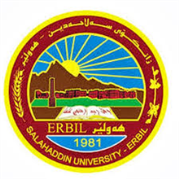 كۆلێژی: زانستبه‌شی:زانست و تەندروستی ژینگەژمێریاری                                                  فۆرمی سه‌روانه‌ی زێده‌كی مامۆستایان                                      مانگی: نیسان 2023ڕۆژ/ كاتژمێر8:30-9:309:30-10:3010:30-11:3011:30-12:3012:30-1:301:30-2:302:30-3:303:30-4:304:30-5:30شەممەیەك شەممەPrinciple of Environmental science part 2 theoryPrinciple of Environmental science part 2 theoryدوو شەممەسێ شەممەEIA TheoryEIA TheoryPrinciple of Environmental science part 2 theoryPrinciple of Environmental science part 2 theoryPrinciple of Environmental science part 2 theoryPrinciple of Environmental science part 2 theoryچوار شەممەپێنج شەممەڕۆژڕۆژڕێكه‌وتتیۆری تیۆری پراكتیكیژمارەی سەروانەڕۆژڕێكه‌وتتیۆری پراكتیكیژمارەی سەروانەشەممەشەممە2/ 4شەممە9/ 4یەك شەمەیەك شەمە3/ 4٢٢٢یەك شەمە٢٢٢دوو شەمەدوو شەمە4/ 4دوو شەمەسێ شەمەسێ شەمە5/ 4٢٢٤٦سێ شەمە٤٢٤٦چوار شەمەچوار شەمە6/ 4چوار شەمەپێنج شەمەپێنج شەمە7/ 4پێنج شەمەسه‌رپه‌رشتی پرۆژەی توێژینەوەسه‌رپه‌رشتی پرۆژەی توێژینەوەسه‌رپه‌رشتی پرۆژەی توێژینەوە١٢سه‌رپه‌رشتی پرۆژەی توێژینەوەسه‌رپه‌رشتی پرۆژەی توێژینەوە١٢كۆى كاتژمێره‌كانكۆى كاتژمێره‌كانكۆى كاتژمێره‌كان١٠١٠كۆى كاتژمێره‌كانكۆى كاتژمێره‌كان١٠١٠ڕۆژڕۆژڕێكه‌وتتیۆری تیۆری پراكتیكیژمارەی سەروانەڕۆژڕێكه‌وتتیۆری پراكتیكیژمارەی سەروانەشەممەشەممە16/ 4شەممە23/ 4یەك شەمەیەك شەمە٢٢یەك شەمە24/ 4٢٢دوو شەمەدوو شەمەدوو شەمە25/ 4سێ شەمەسێ شەمە٢٢٤٦سێ شەمە26/ 4٢٤٦چوار شەمەچوار شەمەچوار شەمە27/ 4پێنج شەمەپێنج شەمەپێنج شەمە28/ 4سه‌رپه‌رشتی پرۆژه‌ی ده‌رچونسه‌رپه‌رشتی پرۆژه‌ی ده‌رچونسه‌رپه‌رشتی پرۆژه‌ی ده‌رچون`١`١٢سه‌رپه‌رشتی پرۆژه‌ی ده‌رچونسه‌رپه‌رشتی پرۆژه‌ی ده‌رچون١٢كۆى كاتژمێره‌كانكۆى كاتژمێره‌كانكۆى كاتژمێره‌كان١٠١٠١٠١٠ڕۆژڕێكه‌وتتیۆری پراكتیكیژمارەی سەروانەناوی مامۆستا: د. سراج محمد عبداللە نازناوی زانستی: پ. یبەشوانەى ياسايى:٨بەشوانەی هەمواركراو:٤ته‌مه‌ن:٤٤كۆی سەروانە:هۆكاری دابه‌زینی نیساب:لیژنەی زانستیناوی مامۆستا: د. سراج محمد عبداللە نازناوی زانستی: پ. یبەشوانەى ياسايى:٨بەشوانەی هەمواركراو:٤ته‌مه‌ن:٤٤كۆی سەروانە:هۆكاری دابه‌زینی نیساب:لیژنەی زانستیناوی مامۆستا: د. سراج محمد عبداللە نازناوی زانستی: پ. یبەشوانەى ياسايى:٨بەشوانەی هەمواركراو:٤ته‌مه‌ن:٤٤كۆی سەروانە:هۆكاری دابه‌زینی نیساب:لیژنەی زانستیناوی مامۆستا: د. سراج محمد عبداللە نازناوی زانستی: پ. یبەشوانەى ياسايى:٨بەشوانەی هەمواركراو:٤ته‌مه‌ن:٤٤كۆی سەروانە:هۆكاری دابه‌زینی نیساب:لیژنەی زانستیناوی مامۆستا: د. سراج محمد عبداللە نازناوی زانستی: پ. یبەشوانەى ياسايى:٨بەشوانەی هەمواركراو:٤ته‌مه‌ن:٤٤كۆی سەروانە:هۆكاری دابه‌زینی نیساب:لیژنەی زانستیناوی مامۆستا: د. سراج محمد عبداللە نازناوی زانستی: پ. یبەشوانەى ياسايى:٨بەشوانەی هەمواركراو:٤ته‌مه‌ن:٤٤كۆی سەروانە:هۆكاری دابه‌زینی نیساب:لیژنەی زانستیناوی مامۆستا: د. سراج محمد عبداللە نازناوی زانستی: پ. یبەشوانەى ياسايى:٨بەشوانەی هەمواركراو:٤ته‌مه‌ن:٤٤كۆی سەروانە:هۆكاری دابه‌زینی نیساب:لیژنەی زانستیشەممەناوی مامۆستا: د. سراج محمد عبداللە نازناوی زانستی: پ. یبەشوانەى ياسايى:٨بەشوانەی هەمواركراو:٤ته‌مه‌ن:٤٤كۆی سەروانە:هۆكاری دابه‌زینی نیساب:لیژنەی زانستیناوی مامۆستا: د. سراج محمد عبداللە نازناوی زانستی: پ. یبەشوانەى ياسايى:٨بەشوانەی هەمواركراو:٤ته‌مه‌ن:٤٤كۆی سەروانە:هۆكاری دابه‌زینی نیساب:لیژنەی زانستیناوی مامۆستا: د. سراج محمد عبداللە نازناوی زانستی: پ. یبەشوانەى ياسايى:٨بەشوانەی هەمواركراو:٤ته‌مه‌ن:٤٤كۆی سەروانە:هۆكاری دابه‌زینی نیساب:لیژنەی زانستیناوی مامۆستا: د. سراج محمد عبداللە نازناوی زانستی: پ. یبەشوانەى ياسايى:٨بەشوانەی هەمواركراو:٤ته‌مه‌ن:٤٤كۆی سەروانە:هۆكاری دابه‌زینی نیساب:لیژنەی زانستیناوی مامۆستا: د. سراج محمد عبداللە نازناوی زانستی: پ. یبەشوانەى ياسايى:٨بەشوانەی هەمواركراو:٤ته‌مه‌ن:٤٤كۆی سەروانە:هۆكاری دابه‌زینی نیساب:لیژنەی زانستیناوی مامۆستا: د. سراج محمد عبداللە نازناوی زانستی: پ. یبەشوانەى ياسايى:٨بەشوانەی هەمواركراو:٤ته‌مه‌ن:٤٤كۆی سەروانە:هۆكاری دابه‌زینی نیساب:لیژنەی زانستیناوی مامۆستا: د. سراج محمد عبداللە نازناوی زانستی: پ. یبەشوانەى ياسايى:٨بەشوانەی هەمواركراو:٤ته‌مه‌ن:٤٤كۆی سەروانە:هۆكاری دابه‌زینی نیساب:لیژنەی زانستییەك شەمەناوی مامۆستا: د. سراج محمد عبداللە نازناوی زانستی: پ. یبەشوانەى ياسايى:٨بەشوانەی هەمواركراو:٤ته‌مه‌ن:٤٤كۆی سەروانە:هۆكاری دابه‌زینی نیساب:لیژنەی زانستیناوی مامۆستا: د. سراج محمد عبداللە نازناوی زانستی: پ. یبەشوانەى ياسايى:٨بەشوانەی هەمواركراو:٤ته‌مه‌ن:٤٤كۆی سەروانە:هۆكاری دابه‌زینی نیساب:لیژنەی زانستیناوی مامۆستا: د. سراج محمد عبداللە نازناوی زانستی: پ. یبەشوانەى ياسايى:٨بەشوانەی هەمواركراو:٤ته‌مه‌ن:٤٤كۆی سەروانە:هۆكاری دابه‌زینی نیساب:لیژنەی زانستیناوی مامۆستا: د. سراج محمد عبداللە نازناوی زانستی: پ. یبەشوانەى ياسايى:٨بەشوانەی هەمواركراو:٤ته‌مه‌ن:٤٤كۆی سەروانە:هۆكاری دابه‌زینی نیساب:لیژنەی زانستیناوی مامۆستا: د. سراج محمد عبداللە نازناوی زانستی: پ. یبەشوانەى ياسايى:٨بەشوانەی هەمواركراو:٤ته‌مه‌ن:٤٤كۆی سەروانە:هۆكاری دابه‌زینی نیساب:لیژنەی زانستیناوی مامۆستا: د. سراج محمد عبداللە نازناوی زانستی: پ. یبەشوانەى ياسايى:٨بەشوانەی هەمواركراو:٤ته‌مه‌ن:٤٤كۆی سەروانە:هۆكاری دابه‌زینی نیساب:لیژنەی زانستیناوی مامۆستا: د. سراج محمد عبداللە نازناوی زانستی: پ. یبەشوانەى ياسايى:٨بەشوانەی هەمواركراو:٤ته‌مه‌ن:٤٤كۆی سەروانە:هۆكاری دابه‌زینی نیساب:لیژنەی زانستیدوو شەمەناوی مامۆستا: د. سراج محمد عبداللە نازناوی زانستی: پ. یبەشوانەى ياسايى:٨بەشوانەی هەمواركراو:٤ته‌مه‌ن:٤٤كۆی سەروانە:هۆكاری دابه‌زینی نیساب:لیژنەی زانستیناوی مامۆستا: د. سراج محمد عبداللە نازناوی زانستی: پ. یبەشوانەى ياسايى:٨بەشوانەی هەمواركراو:٤ته‌مه‌ن:٤٤كۆی سەروانە:هۆكاری دابه‌زینی نیساب:لیژنەی زانستیناوی مامۆستا: د. سراج محمد عبداللە نازناوی زانستی: پ. یبەشوانەى ياسايى:٨بەشوانەی هەمواركراو:٤ته‌مه‌ن:٤٤كۆی سەروانە:هۆكاری دابه‌زینی نیساب:لیژنەی زانستیناوی مامۆستا: د. سراج محمد عبداللە نازناوی زانستی: پ. یبەشوانەى ياسايى:٨بەشوانەی هەمواركراو:٤ته‌مه‌ن:٤٤كۆی سەروانە:هۆكاری دابه‌زینی نیساب:لیژنەی زانستیناوی مامۆستا: د. سراج محمد عبداللە نازناوی زانستی: پ. یبەشوانەى ياسايى:٨بەشوانەی هەمواركراو:٤ته‌مه‌ن:٤٤كۆی سەروانە:هۆكاری دابه‌زینی نیساب:لیژنەی زانستیناوی مامۆستا: د. سراج محمد عبداللە نازناوی زانستی: پ. یبەشوانەى ياسايى:٨بەشوانەی هەمواركراو:٤ته‌مه‌ن:٤٤كۆی سەروانە:هۆكاری دابه‌زینی نیساب:لیژنەی زانستیناوی مامۆستا: د. سراج محمد عبداللە نازناوی زانستی: پ. یبەشوانەى ياسايى:٨بەشوانەی هەمواركراو:٤ته‌مه‌ن:٤٤كۆی سەروانە:هۆكاری دابه‌زینی نیساب:لیژنەی زانستیسێ شەمەناوی مامۆستا: د. سراج محمد عبداللە نازناوی زانستی: پ. یبەشوانەى ياسايى:٨بەشوانەی هەمواركراو:٤ته‌مه‌ن:٤٤كۆی سەروانە:هۆكاری دابه‌زینی نیساب:لیژنەی زانستیناوی مامۆستا: د. سراج محمد عبداللە نازناوی زانستی: پ. یبەشوانەى ياسايى:٨بەشوانەی هەمواركراو:٤ته‌مه‌ن:٤٤كۆی سەروانە:هۆكاری دابه‌زینی نیساب:لیژنەی زانستیناوی مامۆستا: د. سراج محمد عبداللە نازناوی زانستی: پ. یبەشوانەى ياسايى:٨بەشوانەی هەمواركراو:٤ته‌مه‌ن:٤٤كۆی سەروانە:هۆكاری دابه‌زینی نیساب:لیژنەی زانستیناوی مامۆستا: د. سراج محمد عبداللە نازناوی زانستی: پ. یبەشوانەى ياسايى:٨بەشوانەی هەمواركراو:٤ته‌مه‌ن:٤٤كۆی سەروانە:هۆكاری دابه‌زینی نیساب:لیژنەی زانستیناوی مامۆستا: د. سراج محمد عبداللە نازناوی زانستی: پ. یبەشوانەى ياسايى:٨بەشوانەی هەمواركراو:٤ته‌مه‌ن:٤٤كۆی سەروانە:هۆكاری دابه‌زینی نیساب:لیژنەی زانستیناوی مامۆستا: د. سراج محمد عبداللە نازناوی زانستی: پ. یبەشوانەى ياسايى:٨بەشوانەی هەمواركراو:٤ته‌مه‌ن:٤٤كۆی سەروانە:هۆكاری دابه‌زینی نیساب:لیژنەی زانستیناوی مامۆستا: د. سراج محمد عبداللە نازناوی زانستی: پ. یبەشوانەى ياسايى:٨بەشوانەی هەمواركراو:٤ته‌مه‌ن:٤٤كۆی سەروانە:هۆكاری دابه‌زینی نیساب:لیژنەی زانستیچوار شەمەناوی مامۆستا: د. سراج محمد عبداللە نازناوی زانستی: پ. یبەشوانەى ياسايى:٨بەشوانەی هەمواركراو:٤ته‌مه‌ن:٤٤كۆی سەروانە:هۆكاری دابه‌زینی نیساب:لیژنەی زانستیناوی مامۆستا: د. سراج محمد عبداللە نازناوی زانستی: پ. یبەشوانەى ياسايى:٨بەشوانەی هەمواركراو:٤ته‌مه‌ن:٤٤كۆی سەروانە:هۆكاری دابه‌زینی نیساب:لیژنەی زانستیناوی مامۆستا: د. سراج محمد عبداللە نازناوی زانستی: پ. یبەشوانەى ياسايى:٨بەشوانەی هەمواركراو:٤ته‌مه‌ن:٤٤كۆی سەروانە:هۆكاری دابه‌زینی نیساب:لیژنەی زانستیناوی مامۆستا: د. سراج محمد عبداللە نازناوی زانستی: پ. یبەشوانەى ياسايى:٨بەشوانەی هەمواركراو:٤ته‌مه‌ن:٤٤كۆی سەروانە:هۆكاری دابه‌زینی نیساب:لیژنەی زانستیناوی مامۆستا: د. سراج محمد عبداللە نازناوی زانستی: پ. یبەشوانەى ياسايى:٨بەشوانەی هەمواركراو:٤ته‌مه‌ن:٤٤كۆی سەروانە:هۆكاری دابه‌زینی نیساب:لیژنەی زانستیناوی مامۆستا: د. سراج محمد عبداللە نازناوی زانستی: پ. یبەشوانەى ياسايى:٨بەشوانەی هەمواركراو:٤ته‌مه‌ن:٤٤كۆی سەروانە:هۆكاری دابه‌زینی نیساب:لیژنەی زانستیناوی مامۆستا: د. سراج محمد عبداللە نازناوی زانستی: پ. یبەشوانەى ياسايى:٨بەشوانەی هەمواركراو:٤ته‌مه‌ن:٤٤كۆی سەروانە:هۆكاری دابه‌زینی نیساب:لیژنەی زانستیپێنج شەمەناوی مامۆستا: د. سراج محمد عبداللە نازناوی زانستی: پ. یبەشوانەى ياسايى:٨بەشوانەی هەمواركراو:٤ته‌مه‌ن:٤٤كۆی سەروانە:هۆكاری دابه‌زینی نیساب:لیژنەی زانستیناوی مامۆستا: د. سراج محمد عبداللە نازناوی زانستی: پ. یبەشوانەى ياسايى:٨بەشوانەی هەمواركراو:٤ته‌مه‌ن:٤٤كۆی سەروانە:هۆكاری دابه‌زینی نیساب:لیژنەی زانستیناوی مامۆستا: د. سراج محمد عبداللە نازناوی زانستی: پ. یبەشوانەى ياسايى:٨بەشوانەی هەمواركراو:٤ته‌مه‌ن:٤٤كۆی سەروانە:هۆكاری دابه‌زینی نیساب:لیژنەی زانستیناوی مامۆستا: د. سراج محمد عبداللە نازناوی زانستی: پ. یبەشوانەى ياسايى:٨بەشوانەی هەمواركراو:٤ته‌مه‌ن:٤٤كۆی سەروانە:هۆكاری دابه‌زینی نیساب:لیژنەی زانستیناوی مامۆستا: د. سراج محمد عبداللە نازناوی زانستی: پ. یبەشوانەى ياسايى:٨بەشوانەی هەمواركراو:٤ته‌مه‌ن:٤٤كۆی سەروانە:هۆكاری دابه‌زینی نیساب:لیژنەی زانستیناوی مامۆستا: د. سراج محمد عبداللە نازناوی زانستی: پ. یبەشوانەى ياسايى:٨بەشوانەی هەمواركراو:٤ته‌مه‌ن:٤٤كۆی سەروانە:هۆكاری دابه‌زینی نیساب:لیژنەی زانستیناوی مامۆستا: د. سراج محمد عبداللە نازناوی زانستی: پ. یبەشوانەى ياسايى:٨بەشوانەی هەمواركراو:٤ته‌مه‌ن:٤٤كۆی سەروانە:هۆكاری دابه‌زینی نیساب:لیژنەی زانستیسه‌رپه‌رشتی پرۆژه‌ی ده‌رچونسه‌رپه‌رشتی پرۆژه‌ی ده‌رچونناوی مامۆستا: د. سراج محمد عبداللە نازناوی زانستی: پ. یبەشوانەى ياسايى:٨بەشوانەی هەمواركراو:٤ته‌مه‌ن:٤٤كۆی سەروانە:هۆكاری دابه‌زینی نیساب:لیژنەی زانستیناوی مامۆستا: د. سراج محمد عبداللە نازناوی زانستی: پ. یبەشوانەى ياسايى:٨بەشوانەی هەمواركراو:٤ته‌مه‌ن:٤٤كۆی سەروانە:هۆكاری دابه‌زینی نیساب:لیژنەی زانستیناوی مامۆستا: د. سراج محمد عبداللە نازناوی زانستی: پ. یبەشوانەى ياسايى:٨بەشوانەی هەمواركراو:٤ته‌مه‌ن:٤٤كۆی سەروانە:هۆكاری دابه‌زینی نیساب:لیژنەی زانستیناوی مامۆستا: د. سراج محمد عبداللە نازناوی زانستی: پ. یبەشوانەى ياسايى:٨بەشوانەی هەمواركراو:٤ته‌مه‌ن:٤٤كۆی سەروانە:هۆكاری دابه‌زینی نیساب:لیژنەی زانستیناوی مامۆستا: د. سراج محمد عبداللە نازناوی زانستی: پ. یبەشوانەى ياسايى:٨بەشوانەی هەمواركراو:٤ته‌مه‌ن:٤٤كۆی سەروانە:هۆكاری دابه‌زینی نیساب:لیژنەی زانستیناوی مامۆستا: د. سراج محمد عبداللە نازناوی زانستی: پ. یبەشوانەى ياسايى:٨بەشوانەی هەمواركراو:٤ته‌مه‌ن:٤٤كۆی سەروانە:هۆكاری دابه‌زینی نیساب:لیژنەی زانستیناوی مامۆستا: د. سراج محمد عبداللە نازناوی زانستی: پ. یبەشوانەى ياسايى:٨بەشوانەی هەمواركراو:٤ته‌مه‌ن:٤٤كۆی سەروانە:هۆكاری دابه‌زینی نیساب:لیژنەی زانستیكۆى كاتژمێره‌كانكۆى كاتژمێره‌كانكاتژمێر	XXX    دینار    دینارواژۆی مامۆستاسەرۆكی بەشڕاگری كۆلیژ